Приложение A. Восстановление пароля (Password Recovery)В этой главе представлен процесс сброса паролей на коммутаторах D-Link. Необходимо аутентифицировать любого пользователя, который пытается получить доступ к сети. Основным методом аутентификации пользователей с соответствующими правами является локальная авторизация с помощью имени пользователя (Username) и пароля (Password). В случаях, когда пароли забыты или утеряны, администратору сети необходимо сбросить эти пароли. В данной главе приведена подробная информация о том, как выполнить сброс с помощью функции восстановления пароля. Ниже представлена информация об использовании функции Password Recovery на устройствах D-Link для восстановления паролей.Для сброса пароля выполните следующее:1. В целях безопасности для функции восстановления пароля требуется физический доступ пользователя к устройству. Поэтому данная функция применима только при наличии прямого подключения к консольному порту устройства. Пользователю необходимо подключиться с помощью программы-эмулятора терминала на ПК к консольному порту коммутатора.2. Включите питание коммутатора. После сообщения «Starting runtime image» пользователю в течение 2 секунд необходимо нажать горячую клавишу [^] (Shift + 6) для того, чтобы войти в режим восстановления пароля (Password Recovery Mode). При входе в данный режим все порты на коммутаторе будут отключены и загорятся все индикаторы портов.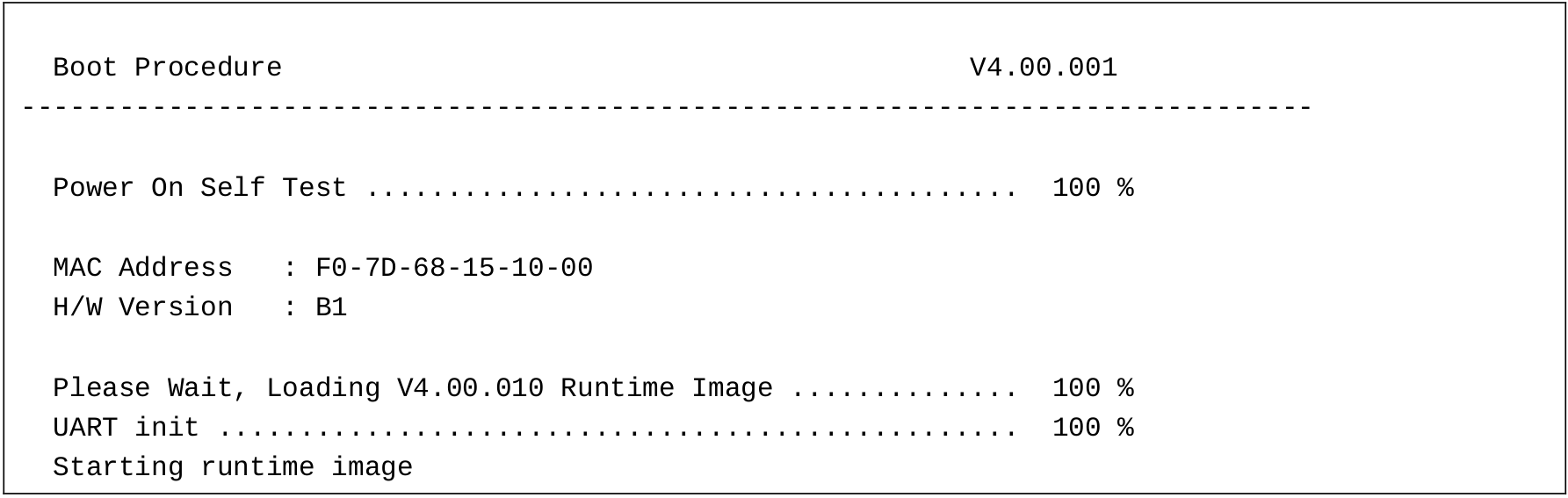 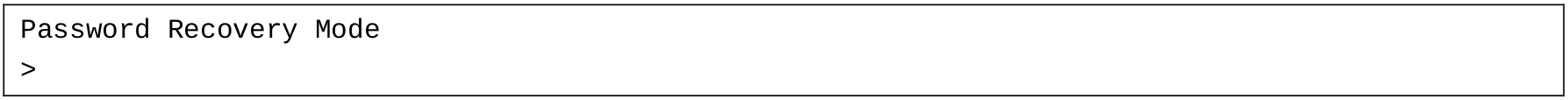 3. В режиме восстановления пароля могут быть использованы следующие команды:КомандаПараметрыreset config {force_agree}Команда reset config используется для сброса конфигурации к заводским настройкам. Если указан параметр force_agree, сброс будет выполнен без запроса согласия пользователя.rebootКоманда reboot используется для выхода из режима восстановления пароля и перезагружает коммутатор. Появится сообщение с запросом подтвердить сохранение текущих настроек. reset accountКоманда reset account используется для удаления всех ранее созданных учетных записей.reset password {<username>}Команда reset password используется для сброса пароля определенного пользователя. Если имя пользователя не указано, будут сброшены пароли всех пользователей.show accountКоманда show account используется для отображения всех ранее созданных учетных записей.